МКОУ Бучальская СОШ Кимовского района Тульской области «Приёмы рефлексии учащихсяна уроках в начальной школе»Из опыта работыучителя начальных классов:Кувшиновой О.В.2015 г.Цель: повысить мотивацию коллег к овладению рефлексивной деятельностью учащихся.        Задачи:Познакомить коллег с понятием “рефлексия”Дать представление о классификации рефлексииПоказать конкретные варианты проведения рефлексии на урокахПсихологи особо подчёркивают, что становление и развитие духовной жизни связано, прежде всего, с рефлексией. А что же такое рефлексия?Рефлексия - размышление человека, направленное на анализ самого себя (самоанализ) – собственных состояний, своих поступков и прошедших событий.При этом глубина рефлексии, самоанализ зависит от степени образованности человека, развитости морального чувства и уровня самоконтроля. Рефлексия, в упрощённом определении, - это «разговор с самим собой». Слово рефлексия происходит от латинского reflexio – обращение назад. Словарь иностранных слов определяет рефлексию, как размышление о своём внутреннем состоянии, самопознание. В современной педагогике под рефлексией понимают самоанализ деятельности и её результатов.Обязательным условием создания развивающей среды на уроке является этап рефлексии.Она помогает ученикам сформулировать получаемые результаты, определить цели дальнейшей работы, скорректировать свои последующие действия.Рефлексия связана  с формированием  личностных, регулятивных и коммуникативных универсальных учебных действий, с технологией критического мышления.  При взаимодействии с учащимися учитель использует, в зависимости от обстоятельств, один из видов учебной  рефлексии, отражающих четыре сферы человеческой сущности:   1) физическую (успел – не успел);2) сенсорную  (самочувствие: комфортно - дискомфортно);3) интеллектуальную (что понял, что осознал – что не понял, какие затруднения испытывал);4) духовную (стал лучше – хуже, созидал или разрушал себя, других).Рефлексия бывает:а) Индивидуальная – формирование реальной самооценки (за что ты можешь оценить свою работу,  беседа с ребенком по результатам самооценки - почему выбран тот или иной уровень);б) групповая – акцентирование ценности деятельности каждого члена группы для достижения максимального результата в решении поставленной задачи. («Смогли бы сделать, если бы с нами не работал ….(имя)» «Какую помощь в работе оказал… (имя)»);Традиционно в психологии различают несколько видов рефлексии:•	Коммуникативная - ее объектом являются представления о внутреннем мире другого человека и причинах его поступков. Здесь рефлексия выступает механизмом познания другого человека.•	Личностная - объектом познания является сама познающая личность, ее свойства и качества, поведенческие характеристики, система отношений к другим.•	Интеллектуальная - проявляется в ходе решения различного рода задач, в способности анализировать различные способы решения, находить более рациональные, неоднократно возвращаться к условиям задачи.Рефлексия может осуществляться не только в конце урока, но и на любом его этапе. Её цель не просто уйти с урока с зафиксированным результатом, а выстроить смысловую цепочку, сравнить свои способы и методы с другими.Исходя из функций рефлексии, предлагается следующая классификация.1.	Рефлексия настроения и эмоционального состояния.2.	Рефлексия деятельности.3.	Рефлексия содержания учебного материала.Приемы рефлексии эмоционального состояния.1.     Карточки с изображением лица (грустного, веселого);   показ большого пальца вверх или вниз. «Солнышко» - мне всё удалось, «солнышко и тучка» - мне не всё удалось, «тучка» - у меня ничего не получилось. «Радостный гномик» - всё хорошо, «грустный гномик» - грустно  и так далее.Комплексы упражнений, направленных на развитие рефлексии. Начинать обучение рефлексии необходимо с первых дней обучения в школе. Рефлексия основывается, прежде всего, на умении понять себя, свои чувства и чувства других, поэтому для развития рефлексивных способностей можно использовать упражнения:Представь что ты….Представь, что ты камень, одуванчик, воздушный шар. Что ты чувствуешь? Сравни свои ощущения.Изобрази, что ты чувствуешь, когда ешь лимон, конфету и т.д.Изобразить различные чувства так, чтобы другие отгадали.Изобрази радость, горе, обиду.Рефлексия деятельности. Этот  вид приемлем на этапе проверки домашнего задания, защите проектных работ; он даёт возможность осмысления способов и приёмов работы с учебным материалом, поиска наиболее рациональных способов,  а применение в конце урока покажет активность каждого ученика.Осуществлять самоконтроль и давать самостоятельно оценку своей деятельности на уроке учащихся нужно учить с первого класса. В первом классе применяется методика  безотметочного обучения, предложенная Г.А. Цукерман («волшебные линеечки»), 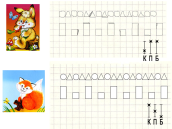 Кто из зверей выполнил свою работу лучше по следующим критериям (К – красота, П – правильность, Б – быстрота)? На «волшебных линеечках» определяем место постановки крестика (чем лучше работа, тем выше ставим крестик).В дальнейшем сказка о лесной школе и её учениках будет продолжена, как и обучение ребят работать с «волшебными линеечками»: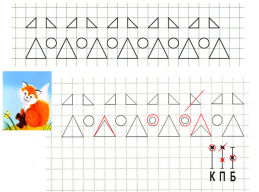 Теперь Лисёнок сам определил и обозначил на «волшебных линеечках» качество своей работы.  Согласны ли вы с тем, как оценил свою работу Лисёнок?»  После анализа корректируем его оценку (красным цветом).Работая в «Прописях» или рабочих тетрадях я применяю приём «цветограммы»: (1 этап  работы – буква, слоги – (самоконтроль, рефлексия -  закрасить кружок выбранным цветом),2 этап  работы – работа со звукобуквенной моделью – самоконтроль, рефлексия – закрасил кружок3 этап  работы – слово, слог, ударение – самоконтроль, рефлексия)В конце урока смотрим, какой цвет преобладает. Пробуем давать словесную оценку своей деятельности на уроке.Показателем эффективности в использовании данного вида деятельности учащихся на уроках станет, прежде всего, то, что все ребята учатся  давать объективную оценку своим письменным работам. Приемы рефлексии деятельности  «Лесенка успеха» -  нижняя ступенька  - у меня ничего не получилось;                         средняя ступенька  - у меня были проблемы;                          верхняя ступенька  - мне всё удалось; «Дерево успеха» -  зелёный лист – нет ошибок,                                  жёлтый лист – 1 ошибка,                                  красный лист – 2-3 ошибки; «Сказочное дерево» - плод, цветок и листочек                                     листочек – у меня не получается, мне нужна помощь                                    цветочек – было трудно, но я понял                                    яблоко – у меня всё получается «Наряди ёлку» -   зелёный шар – нет ошибок,                                  жёлтый шар – 1 ошибка,                                  красный шар – 2-3 ошибки; «Поставь цветок в вазу» - ориентировка на цвет вазы«Поезд» - поезд с вагончиками, на которых обозначены этапы урока. Детям предлагают опустить «веселое личико» в тот вагончик, который указывает на то задание, которое было интересно выполнять, а «грустное личико» в тот, который символизирует задание, которое показалось неинтересным. Можно использовать только один жетон по усмотрению ученика «Поляна»  – поляна из цветов, над каждым цветком – этап урока. Перед каждым ребенком – бабочка. Вы предлагаете детям прикрепить свою бабочку на тот цветок, какой вид деятельности ему понравился больше всего.Часто мы проводим уроки в форме заочного, виртуального путешествия. И для такого урока можно использовать  такой вид рефлексии ракета, самолёт и машина.                          ракета – я уверен в себе и готов к путешествию                          самолёт – я хочу отправиться  в путешествие, но не уверен в себе                          машина – мне тревожно, я не хочу   В письменных работах  я использую и такой вид рефлексии, когда ребёнок  не поднимает какой-то сигнал, а раскрашивает кружок  или  рисует солнышко – солнышко и тучку – тучку.      Все эти варианты целесообразнее использовать в 1-2 классах, т.к. дети любят играть, любят всё яркое, привлекающее внимание.Следует отметить, что в начале года, когда мы только начинали учиться рефлексивной деятельности, она вызывала всплеск эмоций – у всех всё замечательно. Сейчас же дети  вполне объективно оценивают свою деятельность.Рефлексия содержания учебного материала используется для выявления уровня осознания содержания пройденного. Обычно в конце урока подводятся его итоги,  обсуждение того, что узнали, и того, как работали – т.е. каждый оценивает свой вклад в достижение поставленных в начале урока целей, свою активность, эффективность работы класса, увлекательность и полезность выбранных форм работы.          Эффективен приём незаконченного предложения: я не знал… - теперь я знаю…)      Закончи предложение (интервью)Ребята по кругу высказываются одним предложением, выбирая начало фразы из рефлексивного экрана на доске:   1.     Сегодня я узнал…2.     Было интересно…3.     Было трудно…4.     Я выполнял задания…5.     Я понял, что…6.     Теперь я могу…7.     Я почувствовал, что…8.     Я приобрел…9.     Я научился…10.    У меня получилось …11.   Я смог…12.  Я попробую…13.    Меня удивило…14.   Урок дал мне для жизни…Выберите одно из предложений и закончите его своим утверждением.Мне было легко выполнять…..Я испытывал(а) трудности ……У меня особенно получилось ….Я бы похвалил(а) бы себя …..«Плюс – минус - интересно»  Цель: подведение итогов урока. (Это упражнение позволяет учителю взглянуть на урок глазами учеников, проанализировать его с точки зрения ценности для каждого ученика).Это упражнение можно выполнять как устно, так и письменно, в зависимости от наличия времени. Для письменного выполнения предлагается заполнить таблицу из трех граф.В графу «П» – «плюс» записывается все, что понравилось на уроке, информация и формы работы, которые вызвали положительные эмоции, либо, по мнению ученика, могут быть ему полезны для достижения каких-то целей.В графу «М» – «минус» записывается все, что не понравилось на уроке, показалось скучным, осталось непонятным, или информация, которая, по мнению ученика, оказалась для него не нужной, бесполезной с точки зрения решения жизненных ситуаций.В графу «И» – «интересно» учащиеся вписывают все любопытные факты, о которых узнали на уроке и что бы еще хотелось узнать по данной проблеме, вопросы к учителю.Интересен приём рефлексии в форме синквейна (пятистишия).  Может применяться как заключительное задание по пройденному материалу.первая строка – название темы (одно существительное);вторая – описание темы в двух словах, два прилагательных;третья – строка описание действия в рамках этой темы тремя словами;четвёртая строка – это фраза из четырёх слов, показывает отношение к теме (целое предложение);последняя строка – синоним, который повторяет суть темы.Табличка – фиксация знания и незнания о каком-либо понятииКластер (гроздь) – фиксация системного понятия с взаимосвязями.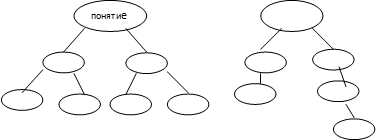 Процесс рефлексии должен быть  многогранным, так как оценка проводится не только личностью самой себя, но и окружающими людьми. Таким образом, рефлексия на уроке – это совместная деятельность учащихся и учителя, позволяющая совершенствовать учебный процесс, ориентируясь на личность каждого ученика.ПонятиеЗналУзналХочу узнать